附件1：福建省三明市三元区一般湿地名录分布示意图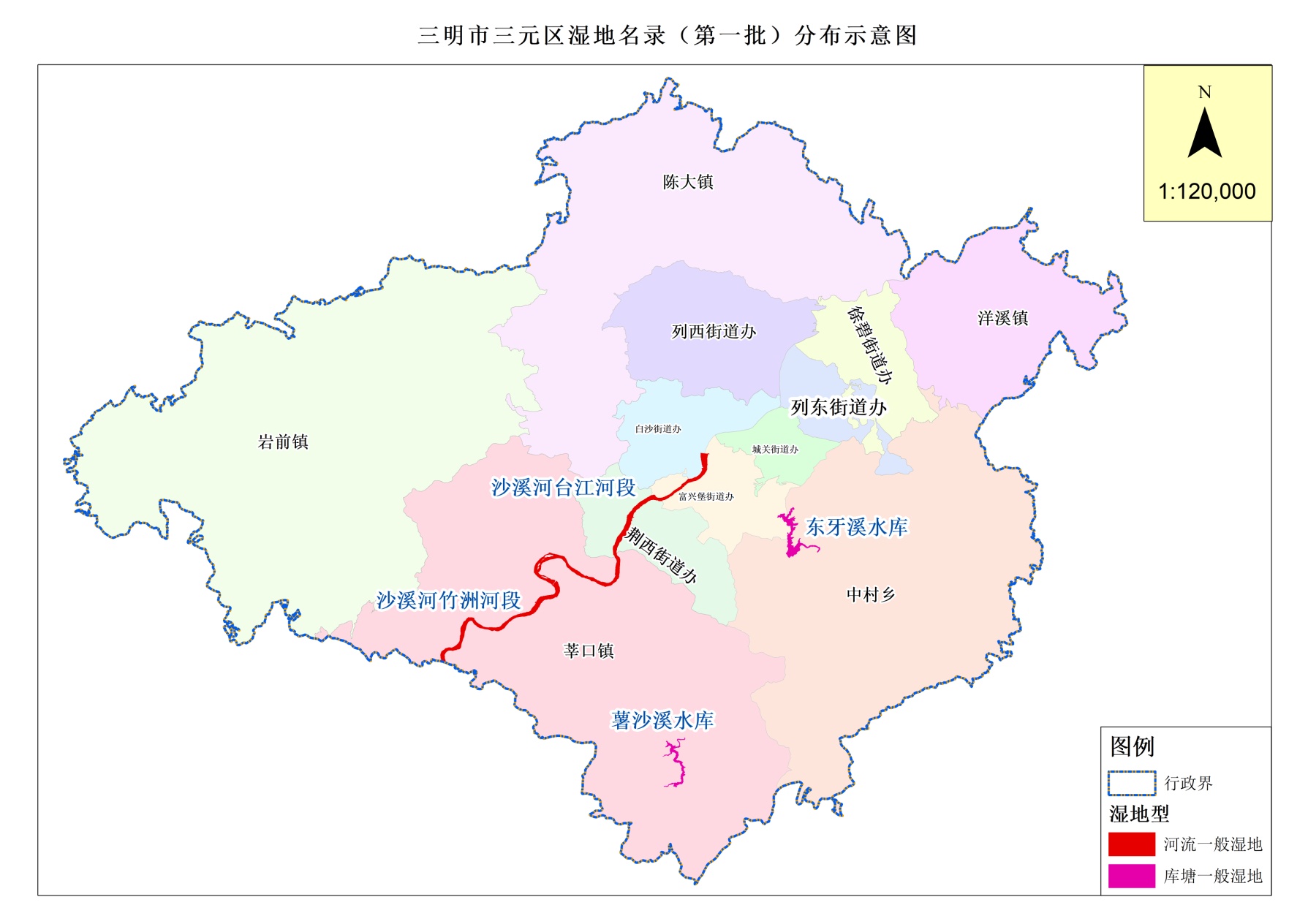 附件2：福建省三明市三元区一般湿地名录（第一批）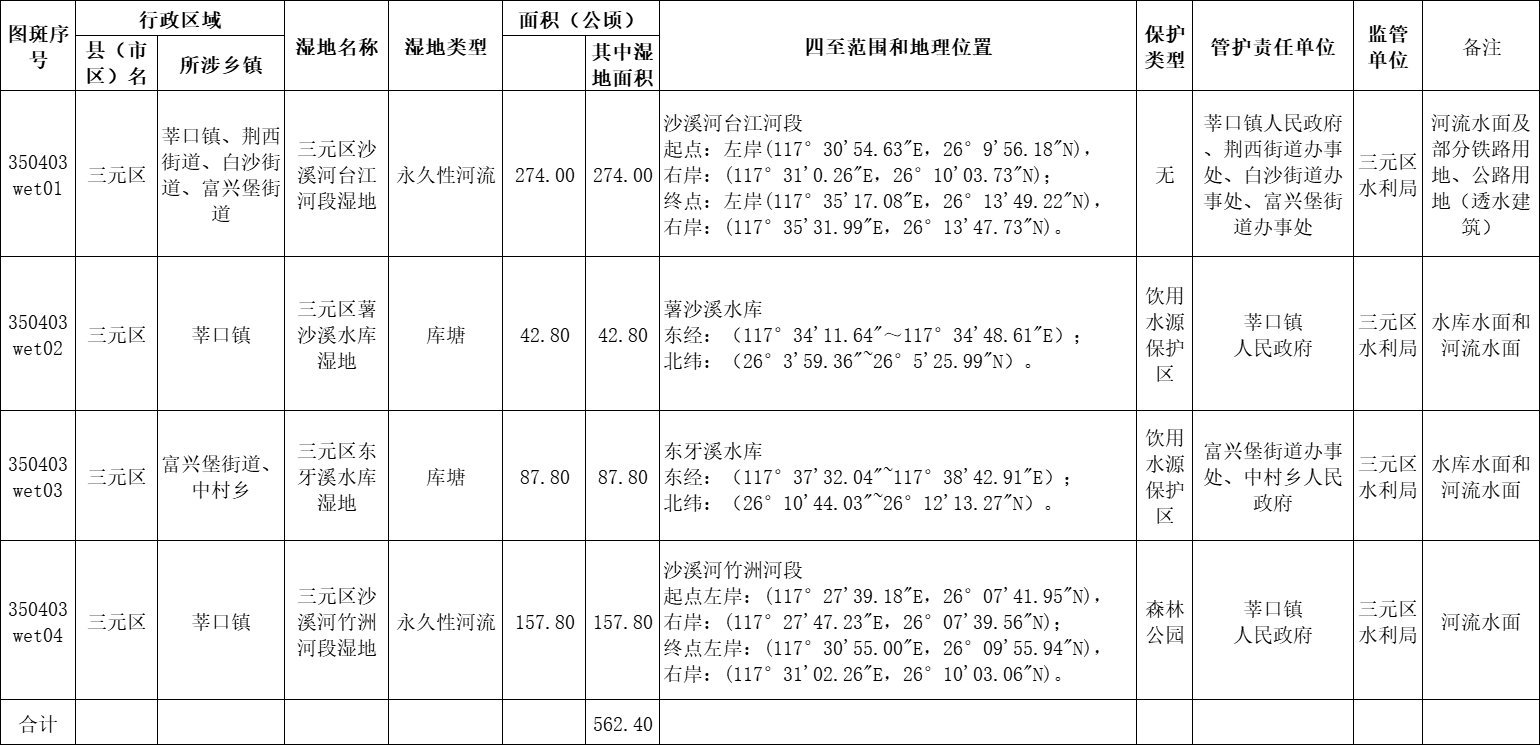 